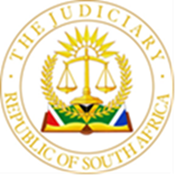 		 	           IN THE HIGH COURT OF SOUTH AFRICA			           (GAUTENG DIVISION PRETORIA)			           (SPECIAL INTERLOCUTORY ROLL)04 MARCH 2024BEFORE THE HONOURABLE MADAM JUSTICE KOOVERJIE J JUDGE’S SECRETARY: Snaude@judiciary.org.za  Tel: 492-9017I W FERREIRA			VS			RAF			18951/22P PIETERSEN			VS			RAF			28447/18N M MOTHIBI			VS			RAF			84454/15C J MALUNGA			VS			RAF			61174/20O B TSHONA			VS			RAF			58079/18A N MAKENA			VS			RAF			37663/18W V LEBUKGA			VS			RAF			3864/19N M MAZIBUKO		VS			RAF			32356/19T M CANNON			VS			RAF			31968/20T N MABHAMDE		VS			RAF			81638/17D I MALOPE			VS			RAF			27379/19G K VAN ROOYEN		VS			RAF			93732/15T A VAN TONDER		VS			RAF			38339/19E C XOLO			VS			RAF			28981/22S S DHLAMINI			VS			RAF			41797/20R SETSETSE			VS			RAF			47108/21R SIBIYA			VS			RAF			13525/18O G ONYEKO			VS			RAF			88927/14M BOTSHABELO		VS			RAF			58599/17L NIEUWENHUIS		VS			RAF			55318/17M MBALO			VS			RAF			88948/19P C MAZIBUKO		VS			RAF			45276/21G MOTABOGI			VS			RAF			8377/19S C GXINA			VS			RAF			89146/18A MOKOENA			VS			RAF			80602/16R K TEBILE			VS			RAF			86275/18S E SIBANYONI		VS			RAF			37118/18J J NHLAPHO			VS			RAF			74605/18T AGBADZANYI		VS			RAF			66335/19R A KHUMALO		VS			RAF			45458/16C M MOHLALOGA		VS			RAF			23439/22M N MCUNU			VS			RAF			59319/20T TLOTLENG			VS			RAF			062794/23T M NKUNA			VS			RAF			65654/15PCJ DE BEER			VS			RAF			24249/15T C DINTWE			VS			RAF			92388/16T PRETORIUS			VS			RAF			76672/19N B RALEHO			VS			RAF			10771/18E T TSETSEWA			VS			RAF			57351/20		 	            IN THE HIGH COURT OF SOUTH AFRICA(GAUTENG DIVISION PRETORIA)			           (SPECIAL INTERLOCUTORY ROLL)04 MARCH 2024BEFORE THE HONOURABLE MADAM JUSTICE LENYAI J     	      	JUDGE’S SECRETARY:Hmaboho@judiciary.org.za		Tel: 315 -7455S C GOEDHALS		VS			RAF			28330/22M M MALOKA			VS			RAF			41802/16Q C MSIMANG		VS			RAF			44157/17N NDLELENI			VS			RAF			72668/18V VAN ZYL			VS			RAF			83061/14VAN DER VYVER		VS			RAF			30320/18A MUHEREZA			VS			RAF			74456/16M M SOMO			VS			RAF			15630/18L M MAKWAKWA		VS			RAF			29693/18P N HLATSHWAYO		VS			RAF			71/2020S M CIMBA			VS			RAF			81636/17A L SHABANGU		VS			RAF			19391/15A A GONSLAVES		VS			RAF			7359/21L DWALA			VS			RAF			31438/21N J NTSHANGASE		VS			RAF			88670/18B W MEYER			VS			RAF			32317/19N W KEKANA			VS			RAF			20561/22N SAZI				VS			RAF			38007/20J G MAILE			VS			RAF			18696/19M A NTJHAKGA		VS			RAF			32417/18A MAARTENS			VS			RAF			26973/15J P BEESLAAR			VS			RAF			930/19T MOKOENA			VS			RAF			54175/19N P MOTAU			VS			RAF			52734/21R W HLONGWANE		VS			RAF			8300/22P PHIRI			VS			RAF			14018/20D M MOHLANYANE		VS			RAF			28227/18L A THAGE			VS			RAF			47517/16V MUKONDELELI		VS			RAF			15237/21E M NDLOVU			VS			RAF			13376/19L M MAKHUBELA		VS			RAF			13375/19P L MAHLANGU		VS			RAF			33932/17M E SEGOGELA		VS			RAF			47518/19A SOBOTI			VS			RAF			73661/19M L NONTSIZI			VS			RAF			73664/19K K MOATSHE			VS			RAF			9870/18M K MOHLALA		VS			RAF			34744/19F SHAIKSEE			VS			RAF			29560/13J M MAGOBOSHA		VS			RAF			10724/22